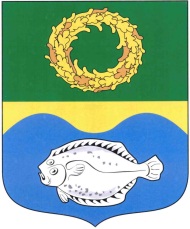 РОССИЙСКАЯ ФЕДЕРАЦИЯКАЛИНИНГРАДСКАЯ ОБЛАСТЬОКРУЖНОЙ СОВЕТ ДЕПУТАТОВМУНИЦИПАЛЬНОГО ОБРАЗОВАНИЯ«ЗЕЛЕНОГРАДСКИЙ ГОРОДСКОЙ ОКРУГ»(первого созыва)РЕШЕНИЕ от 15 декабря 2017 года                                                                         № 185 г. Зеленоградск                                  Об утверждении Положения о порядке сообщения лицами, замещающими муниципальные должности в окружном Совете депутатов муниципального образования «Зеленоградский городской округ» о возникновении личной заинтересованности при осуществлении ими полномочий, которая приводит или может привести к конфликту интересов     В соответствии с частью 4.1 статьи 12.1 Федерального закона от 25 декабря 2015 года № 273-ФЗ «О противодействии коррупции», руководствуясь Указом Президента Российской Федерации от 22 декабря 2015 года № 650 «О порядке сообщения лицами, замещающими отдельные государственные должности Российской Федерации, должности федеральной государственной службы, и иными лицами о возникновении личной заинтересованности при исполнении должностных обязанностей, которая приводит или может привести к конфликту интересов, и о внесении изменений в некоторые акты Президента Российской Федерации», окружной Совет депутатов муниципального образования «Зеленоградский городской округ»Р Е Ш И Л :     1. Утвердить Положение о порядке сообщения лицами, замещающими муниципальные должности в окружном Совете депутатов муниципального образования «Зеленоградский городской округ» о возникновении личной заинтересованности при осуществлении ими полномочий, которая приводит или может привести к конфликту интересов согласно приложению.     2. Признать утратившим силу решение окружного Совета депутатов муниципального образования «Зеленоградский городской округ» от 01 августа 2016 года №76 «Об утверждении Положения о порядке уведомления лицами, замещающими муниципальные должности в окружном Совете депутатов муниципального образования «Зеленоградский городской округ» о возникновении личной заинтересованности при осуществлении своих полномочий, которая приводит или может привести к конфликту интересов, и о принятии мер по предотвращению или урегулированию такого конфликта».     3. Опубликовать решение в газете «Волна» и разместить на официальном сайте органов местного самоуправления муниципального образования «Зеленоградский городской округ».     4. Решение вступает в силу со дня официального опубликования.Глава муниципального образования«Зеленоградский городской округ»               				       С.В.Кулаков  Приложение                                                                           к решению окружного Совета депутатов муниципального образования                                 						    «Зеленоградский городской округ»						    от 15 декабря 2017 года № 185ПОЛОЖЕНИЕо порядке сообщения лицами, замещающими муниципальные должности в окружном Совете депутатов муниципального образования «Зеленоградский городской округ» о возникновении личной заинтересованности при осуществлении ими полномочий, которая приводит или может привести к конфликту интересов1. Настоящим Положением в соответствии с Федеральным законом от                 25 декабря 2015 года № 273-ФЗ «О противодействии коррупции» определяется порядок сообщения лицами, замещающими муниципальные должности в окружном Совете депутатов муниципального образования «Зеленоградский городской округ» о возникновении личной заинтересованности при осуществлении ими полномочий, которая приводит или может привести к конфликту интересов, в комиссию окружного Совета депутатов муниципального образования «Зеленоградский городской округ» по соблюдению депутатами окружного Совета депутатов муниципального образования «Зеленоградский городской округ» установленных законодательством запретов и ограничений, требований об урегулировании конфликта интересов (далее - комиссия).2. Для целей настоящего Положения используются понятия «личная заинтересованность» и «конфликт интересов», установленные Федеральным законом от 25 декабря 2015 года № 273-ФЗ «О противодействии коррупции».3. Лица, замещающими муниципальные должности в окружном Совете депутатов муниципального образования «Зеленоградский городской округ» обязаны в соответствии с законодательством Российской Федерации о противодействии коррупции сообщать о возникновении личной заинтересованности при осуществлении ими полномочий, которая приводит или может привести к конфликту интересов, а также принимать меры по предотвращению или урегулированию конфликта интересов.4. Основанием для сообщения лицами, замещающими муниципальные должности в окружном Совете депутатов муниципального образования «Зеленоградский городской округ» в комиссию о возникновении личной заинтересованности при осуществлении ими полномочий, которая приводит или может привести к конфликту интересов, является ситуация, при которой личная заинтересованность указанных лиц влияет или может повлиять на надлежащее объективное и беспристрастное осуществление ими своих полномочий.5. Сообщение оформляется в письменной форме в виде уведомления о возникновении личной заинтересованности при осуществлении полномочий, которая приводит или может привести к конфликту интересов (далее - уведомление), по форме согласно приложению к настоящему Положению и направляется на имя председателя комиссии.6. Основанием для проведения заседания комиссии по рассмотрению вопроса, указанного в пункте 1 настоящего Положения, является поступившее в комиссию уведомление лица, замещающего муниципальную должность в окружном Совете депутатов муниципального образования «Зеленоградский городской округ», предусмотренное пунктом 5 настоящего Положения.7. Заседание комиссии назначается и проводится в порядке и сроки, определяемые Положением «О комиссии окружного Совета депутатов муниципального образования «Зеленоградский городской округ» по соблюдению депутатами окружного Совета депутатов муниципального образования «Зеленоградский городской округ» установленных законодательством запретов и ограничений, требований об урегулировании конфликта интересов», с особенностями, установленными настоящим Положением.8. При подготовке рассмотрения комиссией вопроса, указанного в пункте 1 настоящего Положения, председатель комиссии:а) имеет право получать в установленном порядке от лица, направившего уведомление необходимые пояснения;б) может направлять в соответствии с Положением «О комиссии окружного Совета депутатов муниципального образования «Зеленоградский городской округ» по соблюдению депутатами окружного Совета депутатов муниципального образования «Зеленоградский городской округ» установленных законодательством запретов и ограничений, требований об урегулировании конфликта интересов» запросы в федеральные государственные органы, органы государственной власти субъектов Российской Федерации, органы местного самоуправления и заинтересованные организации.9. Заседание комиссии проводится, как правило, в присутствии лица, представившего уведомление. О намерении лично присутствовать на заседании комиссии лицо, представившее уведомление, указывает в уведомлении.10. Заседания комиссии могут проводиться в отсутствие лица, представившего уведомление, в случае:а) если в уведомлении не содержится указания о намерении лица, представившего уведомление, лично присутствовать на заседании комиссии;б) если лицо, представившее уведомление, намеревающееся лично присутствовать на заседании комиссии и надлежащим образом извещенное о времени и месте его проведения, не явилось на заседание комиссии.11. На заседание комиссии по решению председателя комиссии могут приглашаться должностные лица федеральных государственных органов, органов государственной власти Калининградской области, органов местного самоуправления, а также представители заинтересованных организаций.12. На заседании комиссии в порядке, определяемом председателем комиссии, заслушиваются пояснения лица, представившего уведомление, и рассматриваются материалы, относящиеся к вопросу, указанному в пункте 1 настоящего Положения. На заседании комиссии по ходатайству членов комиссии, лица, представившего уведомление, могут быть заслушаны иные лица и рассмотрены представленные ими материалы.13. По результатам рассмотрения уведомлений комиссия принимает одно из следующих решений:а) признать, что при осуществлении полномочий лицом, направившим уведомление, конфликт интересов отсутствует;б) признать, что при осуществлении полномочий лицом, направившим уведомление, личная заинтересованность приводит или может привести к конфликту интересов;в) признать, что лицом, направившим уведомление, не соблюдались требования об урегулировании конфликта интересов.14. В случае принятия решения, предусмотренного подпунктом "б" пункта 13 настоящего Положения, комиссия направляет указанное решение главе муниципального образования «Зеленоградский городской округ» для принятия мер или обеспечения принятия мер по предотвращению или урегулированию конфликта интересов и рекомендует лицу, направившему уведомление, принять такие меры.15. В случае принятия решения, предусмотренного подпунктом "в" пункта 13 настоящего Положения, комиссия направляет указанное решение главе муниципального образования «Зеленоградский городской округ» для решения вопроса о применении к лицу, направившему уведомление конкретных мер ответственности, либо рекомендует вынести вопрос о применении таких мер на рассмотрение окружного Совета депутатов.16. В случае установления комиссией факта совершения лицом, замещающим муниципальную должность в окружном Совете депутатов муниципального образования «Зеленоградский городской округ» действия (бездействия), содержащего признаки административного правонарушения или состава преступления, секретарь комиссии по поручению председателя комиссии направляет информацию о совершении указанного действия (бездействии) и подтверждающие такой факт документы в правоприменительные органы.17. Решение комиссии оформляется протоколом, который подписывается председателем, секретарем и членами комиссии, принявшими участие в ее заседании.18. В протоколе заседания комиссии указываются:а) дата заседания комиссии, фамилии, имена, отчества членов комиссии и других лиц, присутствующих на заседании;б) формулировка рассматриваемого на заседании комиссии вопроса с указанием фамилии, имени, отчества, должности лиц, в отношении которых рассматривался вопрос;в) источник информации, содержащей основания для проведения заседания комиссии, и дата поступления информации в комиссию;г) содержание пояснений лица, направившего уведомление по существу рассматриваемых вопросов;д) фамилии, имена, отчества выступивших на заседании лиц и краткое изложение их выступлений;е) другие сведения;ж) результаты голосования;з) решение и обоснование его принятия.19. Член комиссии, не согласный с принятым решением, вправе в письменном виде изложить свое мнение, которое подлежит обязательному приобщению к протоколу заседания комиссии.20. Выписка из решения комиссии направляется лицу, направившему уведомление в течение пяти рабочих дней после подписания протокола заседания комиссии.21. Решение комиссии может быть обжаловано в порядке, установленном законодательством Российской Федерации.Приложениек Положению о порядке сообщения лицами, замещающими муниципальные должностив окружном Совете депутатов муниципального образования «Зеленоградский городской округ» о возникновении личной заинтересованности при осуществлении ими полномочий, которая приводит или может привести к конфликту интересов                                                      Председателю комиссии окружного Совета депутатов муниципального образования «Зеленоградский городской округ» по соблюдению депутатами окружного Совета депутатов муниципального образования «Зеленоградский городской округ» установленных законодательством запретов и ограничений, требований об урегулировании конфликта интересов                                           от _____________________________                                           ________________________________                                             (Ф.И.О., замещаемая должность)                                УВЕДОМЛЕНИЕ        о возникновении личной заинтересованности при осуществлении   полномочий, которая приводит или может привести к конфликту интересов    Сообщаю   о   возникновении   у   меня личной заинтересованности приосуществлении полномочий, которая приводит или может привести кконфликту интересов (нужное подчеркнуть).    Обстоятельства,  являющиеся    основанием    возникновения    личнойзаинтересованности: ___________________________________________________________________________________________________________________________________________________________________________________________________________________________________________________________________________________________________________________________________________________________________    Полномочия, на исполнение которых влияет или может повлиять личнаязаинтересованность: ___________________________________________________________________________________________________________________________________________________________________________________________________________________________________________________________________________________________________________________________________________________________________    Предлагаемые   меры по предотвращению или урегулированию конфликтаинтересов: ____________________________________________________________________________________________________________________________________________________________________________________________________________________________________________________________________________________________________________________________________________________________________________    Намереваюсь (не намереваюсь) лично присутствовать на заседании комиссиипри рассмотрении настоящего уведомления (нужное подчеркнуть)."___" ___________ 20___ г.      ________________      _____________________                                 (подпись лица,       (расшифровка подписи)                                 направляющего                                  уведомление)